stade alphabétique +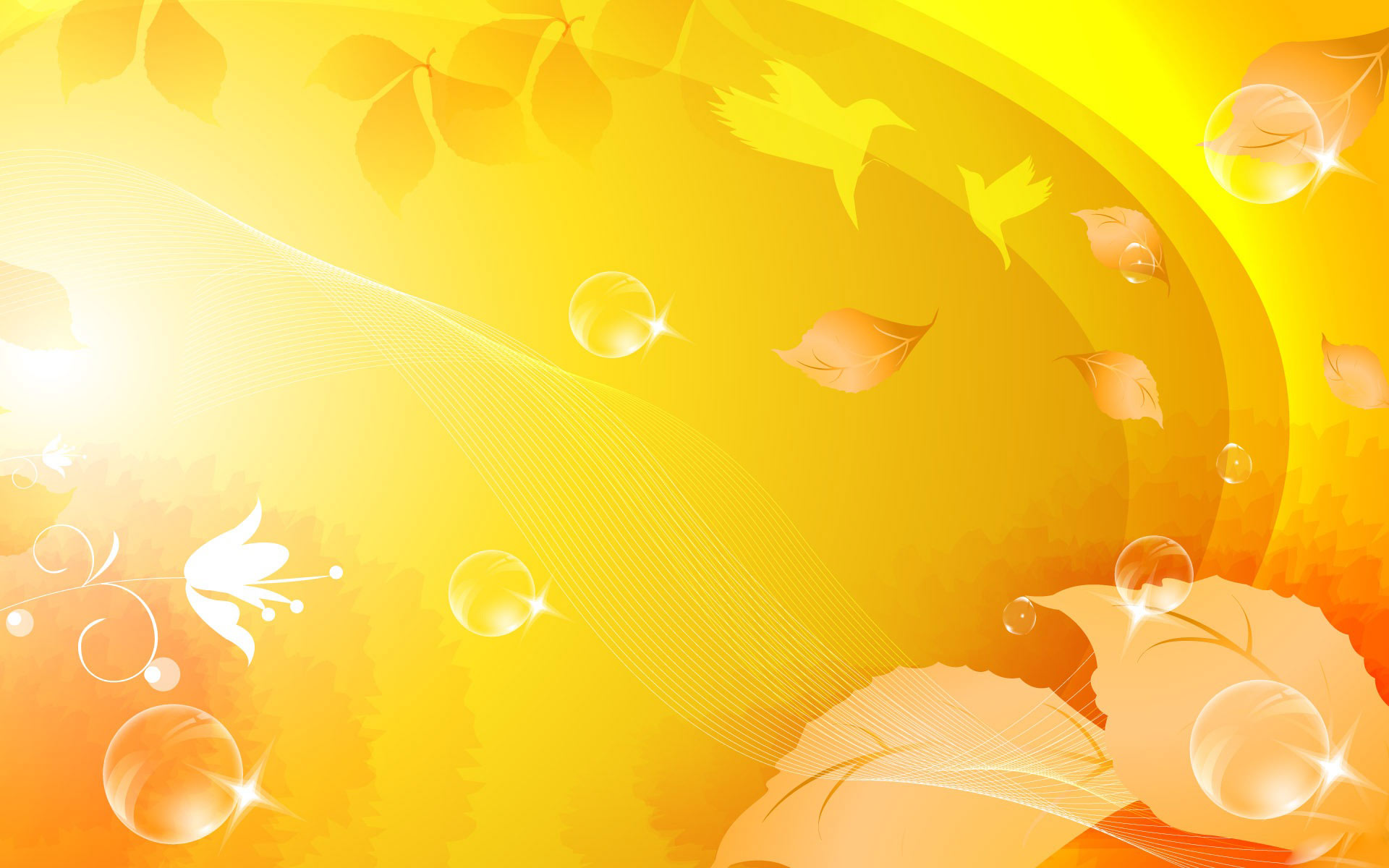 lecture et compréhensionCes évaluations se destinent à des élèves lecteurs mais dont la lecture est encore hésitante, qui ne maîtrisent pas encore bien les graphies complexes.On pourra, selon les conditions et les élèves, proposer une activité individuelle ou en petit groupe pour évaluer chaque item.Vocabulaire de l’écritExercice écrit avec passation individuelle ou collective ou à réaliser en autonomie pour les élèves qui peuvent lire seuls les consignesMatériel : un petit texte photocopié, des crayons de couleur. Dans le cas d’une passation collective, prévoir des textes différents pour limiter les risques de copie.Déroulement : expliquer aux élèves qu’ils n’auront pas lire le texte (mais on peut leur lire s’ils le souhaitent) mais à colorier, souligner etc. des choses dans le texte.Souligne en rouge le titre du texte.Colorie en rouge une lettre majuscule, n'importe laquelle.Colorie en orange une lettre minuscule, n'importe laquelle.Colorie en jaune la première lettre du texte.Colorie en vert la dernière lettre du texte.Colorie en bleu un mot du texte, n'importe lequel.Souligne en violet le premier mot du texte.Souligne en rose le dernier mot du texte.Souligne en noir une ligne du texte.Souligne en marron une phrase du texte.Colorie en rouge un nombre écrit dans le texte.Colorie en violet une virgule.Colorie en rose un point.Souligne en jaune le nom de l'auteur.Combinatoire et connaissances graphophonologiquesIndividuelMatériel : planches de lectureDéroulement : demander à l’élève de lire les planches et reporter les observations au fur et à mesure dans le tableau de résultats.Lire des phrases composées de mots qui s’écrivent avec des graphies simples.Identifier un mot en modifiant légèrement sa prononciation si nécessaire après l'approximation du décodage.Connaitre les graphies complexesConnaître les valeurs de la lettre G.Connaître les valeurs de la lettre G.Connaître les valeurs de la lettre S.Lire des syllabes V+C.Lire des syllabes du type CCV et CVC.Lecture de textes et compréhensionRéalisation d’une tâche de lecture avec un texte incitatifIndividuel accompagné ou en autonomie selon les compétences de l’élèveMatériel : fiche de lecture « Je suis ta nouvelle amie », un enregistreur (si on souhaite pouvoir réécouter pour bien analyser la lecture par la suite), fiche de la démarche de questionnement (pour aider un élève qui bute sur un mot), fiche de grille d’analyse des méprisesDéroulement : proposer le texte à l’élève et lui dire qu’il parle d’une fille et explique comment elle est. Il va devoir dessiner cette fille de la façon dont elle est décrite dans le texte.Laisser l’élève réaliser la tâche avec le plus d’autonomie possible et, si besoin, lui proposer de l’aide pour les mots sur lesquels il bute à l’aide de la démarche de questionnement. Relever les erreurs sur la grille d’analyse des méprises et la compléter pour analyse plus tard.Lecture à voix haute d’un texte narratifIndividuel Matériel : texte à lire « le rêve de Léo », un enregistreur (si on souhaite pouvoir réécouter pour bien analyser la lecture par la suite), fiche de la démarche de questionnement (pour aider un élève qui bute sur un mot), fiche de grille d’analyse des méprisesDéroulement : expliquer à l’élève le texte qu’il va lire raconte l’histoire d’un garçon qui voit quelque chose de bizarre et que l’élève doit découvrir si l’enfant a vraiment vu cette chose. Écouter l’élève lire le texte et lui proposer de l’aide pour les mots sur lesquels il bute à l’aide de la démarche de questionnement. Relever les erreurs sur la grille d’analyse des méprises et la compléter pour analyse plus tard.Après la lecture, cacher le texte et demander à l’élève de raconter l’histoire. Lui poser des questions après son rappel si des éléments sont manquants.Quand se passe cette histoire ?Où est Léo ?Comment Léo fait-il pour voir les fées ?Quel meuble sait-on qu'il y a dans la chambre de Léo ?Combien il y a de fées dans l'histoire ?Que fait Léo avec les fées ?Pourquoi sa maman appelle Léo ?Pourquoi Léo voit-il des fées ?Coche la case à chaque fois que tu as fait ce qui est demandé.Souligne en rouge le titre du texte.Colorie en rouge une lettre majuscule, n'importe laquelle.Colorie en orange une lettre minuscule, n'importe laquelle.Colorie en jaune la première lettre du texte.Colorie en vert la dernière lettre du texte.Colorie en bleu un mot du texte, n'importe lequel.Souligne en violet le premier mot du texte.Souligne en rose le dernier mot du texte.Souligne en noir une ligne du texte.Souligne en marron une phrase du texte.Colorie en rouge un nombre écrit dans le texte.Colorie en violet une virgule.Colorie en rose un point.Souligne en jaune le nom de l'auteur.Coche la case à chaque fois que tu as fait ce qui est demandé.Souligne en rouge le titre du texte.Colorie en rouge une lettre majuscule, n'importe laquelle.Colorie en orange une lettre minuscule, n'importe laquelle.Colorie en jaune la première lettre du texte.Colorie en vert la dernière lettre du texte.Colorie en bleu un mot du texte, n'importe lequel.Souligne en violet le premier mot du texte.Souligne en rose le dernier mot du texte.Souligne en noir une ligne du texte.Souligne en marron une phrase du texte.Colorie en rouge un nombre écrit dans le texte.Colorie en violet une virgule.Colorie en rose un point.Souligne en jaune le nom des auteursJe suis ta nouvelle amieJ'ai une tête.J'ai les cheveux rouges.Mes yeux sont bleus.Ma bouche et mon nez sont roses.Je porte une jolie jupe jaune avec un pull orange.Mes bottes sont rouges.Mon nom est Léna.Lecture à voix haute d'un texte narratifLe rêve de LéoLéo est dans son lit.Il regarde sa commode.Tout à coup, il voit une petite fée.La fée vole au-dessus de la commode.Léo voit une autre fée qui arrive.Les deux jolies fées s'amusent toutes les deux.Léo se lève et joue avec ses amies les fées.Léo entend sa mère qui lui dit :"Léo, lève-toi. C'est l'heure du petit déjeuner !"Grille d'analyse des méprises en lecture orale* Oui, ou si non notre le type de méprise concernant une lettre, un groupe de lettre, un mot ou plusieurs mots : substitution, omission, ajout, interversion + pour les lettres concernées (g, c, t, s) : erreurs de sonorisation.**La méprise change-t-elle la nature du mot ? Si la méprise est donne un mot inexistant mettre une croix. Si la méprise concerne une marque morphosyntaxique (désinence des verbes, genre, pluriel) noter un M à côté du oui.*** Oui si la méprise ne change pas le sens du texte, non si elle altère le texte.Phonologie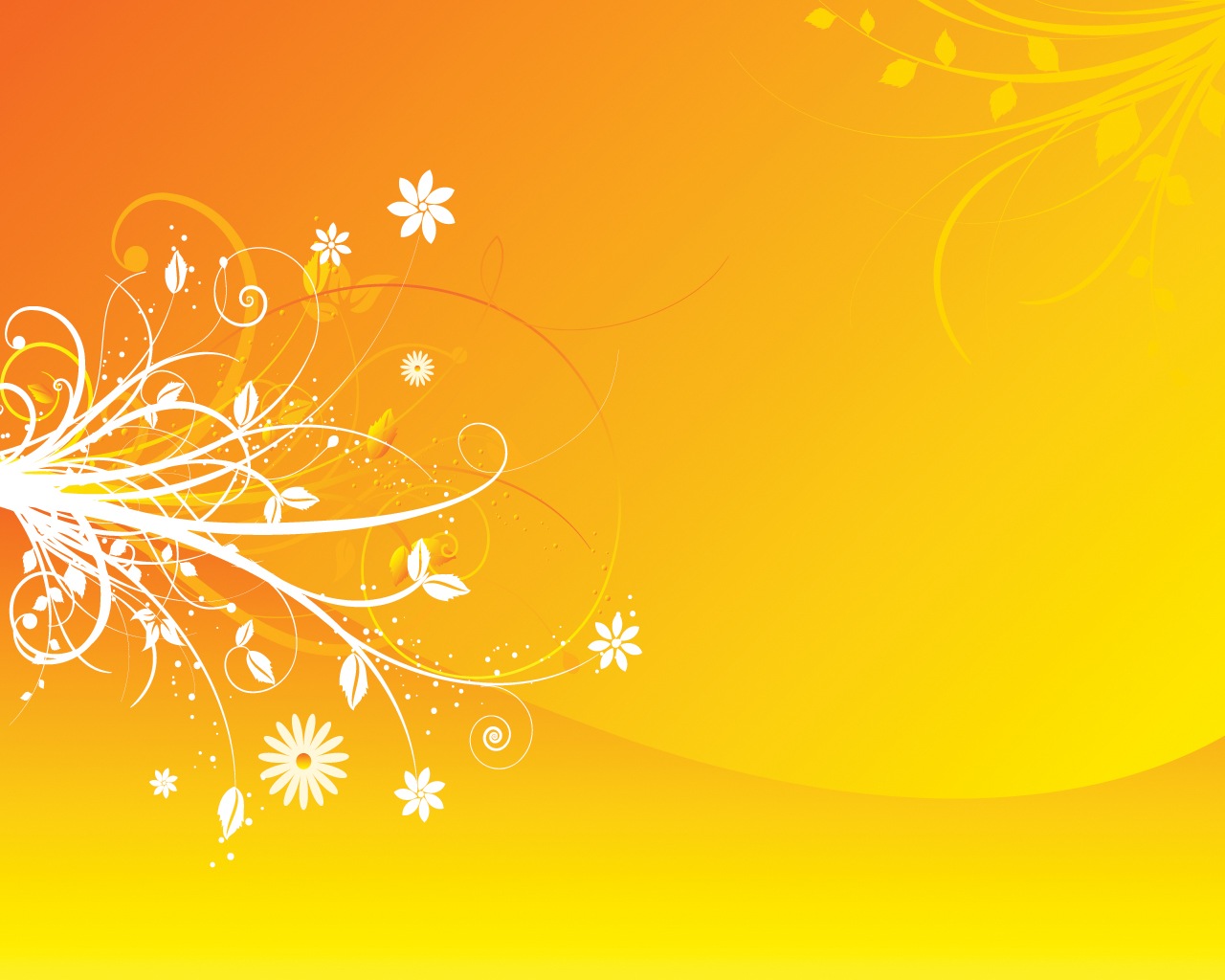 Les graphies complexes 1PhonologieLes graphies complexes 2PhonologieLes syllabes complexesstade alphabétique +lecture et compréhensionVocabulaire de l’écritCombinatoireConnaissance des graphies complexes :Lecture de textes et compréhensionLa lettre de JulieBonjour Marie. Je t'écris depuis la colonie où je passe 2 semaines de vacances. Je suis à la montagne et je m'amuse. Je me suis fait des amies : Lola, Clara et Charlotte. J'ai hâte d'être à la rentrée des classes pour que tu me racontes tout ce que tu as fait. Je te fais de gros bisous.JulieLa lettre de JulieBonjour Marie. Je t'écris depuis la colonie où je passe 2 semaines de vacances. Je suis à la montagne et je m'amuse. Je me suis fait des amies : Lola, Clara et Charlotte. J'ai hâte d'être à la rentrée des classes pour que tu me racontes tout ce que tu as fait. Je te fais de gros bisous.JulieBlanche-NeigeIl était une fois une reine qui cousait devant sa fenêtre. C’était l’hiver. Comme j’aimerais avoir un enfant avec la peau aussi blanche que la neige ! se dit-elle.Quelques mois plus tard, la reine mit au monde une ravissante petite fille qu’elle décida d’appeler Blanche-Neige. Hélas la reine mourut peu après. Le roi prit une autre femme. La nouvelle reine était orgueilleuse. Elle ne pouvait pas supporter qu’une autre soit plus belle qu’elle. Quand Blanche-Neige eut 7 ans, la reine questionna son miroir et le miroir lui dit : « Dame la reine, ici vous êtes la plus belle, mais Blanche-Neige, l’est mille fois plus que vous. »Jacob et Wilhem GrimmBlanche-NeigeIl était une fois une reine qui cousait devant sa fenêtre. C’était l’hiver. Comme j’aimerais avoir un enfant avec la peau aussi blanche que la neige ! se dit-elle.Quelques mois plus tard, la reine mit au monde une ravissante petite fille qu’elle décida d’appeler Blanche-Neige. Hélas la reine mourut peu après. Le roi prit une autre femme. La nouvelle reine était orgueilleuse. Elle ne pouvait pas supporter qu’une autre soit plus belle qu’elle. Quand Blanche-Neige eut 7 ans, la reine questionna son miroir et le miroir lui dit : « Dame la reine, ici vous êtes la plus belle, mais Blanche-Neige, l’est mille fois plus que vous. »Jacob et Wilhem GrimmMot à lireMot luAcceptabilité graphophonétique*Acceptabilité syntaxique**Acceptabilité sémantique***Hypothèses explicativesConstantes :Priorité au code ou au sens : ………………..Hypothèses explicatives qui se répètent .……………………………………………………………...……………….……………………………………………………………....……………………………………………………………...……………….……………………………………………………………...Qualité de la lecture : sous-syllabique, syllabique, hésitante, courante et monotone, expressive.Retours en arrière et autocorrection :.………………………………………………………………………....……………….…………………………………………………………………….…....……………………………………………………………...…………….…………….………………………………………………………………….……...Respect de la ponctuation : pauses et tonLiaisons : ……………………………………………………………….…..Rythme de la phrase : …………………………………………………Débit : …………………………………………………………………………1rouleroulerouleépauleépaulerideaurideaujudojudocolère2têtetêtetêtepoirepoireguitareguitaremouchemouchemelon3compotecompotecompotephotophotobandebandelampelampementir4tempêtetempêtetempêtesoignesoignepleurepleurevœuvœubazar5matinmatinmatinimpoliimpolilainelainereinereinekaraté66piquedéçudéçurocherrocherchezchezpouletpoulet1poulainpoulainpoulainpeinturepeinturechacunchacunvanillevanillepointu2indienindienindienmiennemiennepotionpotiontailletailleabeille3réveilréveilréveilfouillerfouillerfeuillefeuillechouettechouettecachette4pagepagepagegaregarevaguevaguemagiemagiefigure5cafécafécaféfacilefacilecotoncotoncinémacinémalimace66vasepoisonpoisonpassepasseprisepriseassiseassise1apapututososirir2palpaltritrivurvurplipli3dradrabribricloclofarfar4calcalrocrocproprofréfré5armoirearmoirelardonlardondocteurdocteurardoiseardoise66chagrinchagrinfraisefraiseprinceprinceoursinTitreLigneMajusculePhraseMinusculeNombrePremière lettre du texteVirguleDernière lettre du textePointMotAuteurDernier mot du texteLire des phrases composées de mots qui s’écrivent avec des graphies simples.Identifier un mot en modifiant légèrement sa prononciation si nécessaire après l'approximation du décodage.Connaitre les graphies complexesConnaître les valeurs de la lettre G.Connaître les valeurs de la lettre G.Connaître les valeurs de la lettre S.Lire des syllabes V+C.Lire des syllabes du type CCV et CVC.ouaueaujéêoiguchonomphanenamemgneuoeuzinimaieikquçerezetaineinunilloinieniennetionaileilouiletteRéalisation d'une tâche de lecture avec un texte incitatifRéalisation d'une tâche de lecture avec un texte incitatifRéalisation d'une tâche de lecture avec un texte incitatifL'élève a lu : silencieusement, en chuchotant, à voix hauteL'élève a lu : silencieusement, en chuchotant, à voix hauteL'élève a réalisé la tâche (dessin) : totalement, partiellement, pas du toutL'élève a réalisé la tâche (dessin) : totalement, partiellement, pas du toutL'élève a eu besoin d'aide : pas du tout, un peu, tout le tempsL'élève a eu besoin d'aide : pas du tout, un peu, tout le tempsNombre de mots que l'élève n'a pas réussi à lire seul :Nombre de mots que l'élève n'a pas réussi à lire seul :Remarques sur les réactions de l'élève face à un mot non reconnu (voir schémas)Remarques sur les réactions de l'élève face à un mot non reconnu (voir schémas)Lecture à voix haute d'un texte narratifLecture à voix haute d'un texte narratifLecture à voix haute d'un texte narratifL'élève a eu besoin d'aide : pas du tout, un peu, tout le tempsL'élève a eu besoin d'aide : pas du tout, un peu, tout le tempsNombre de mots que l'élève n'a pas réussi à lire seul :Nombre de mots que l'élève n'a pas réussi à lire seul :DÉMARCHE DE QUESTIONNEMENTDÉMARCHE DE QUESTIONNEMENTANALYSE DES MÉPRISESANALYSE DES MÉPRISESanalyse de la compréhension et observationsL'élève a-t-il rapporté les informations essentielles (situation initiale, finale et déroulement) ?analyse de la compréhension et observationsL'élève a-t-il respecté la chronologie ?analyse de la compréhension et observationsL'élève a-t-il identifié les personnages ?analyse de la compréhension et observationsL'élève a-t-il identifié les éléments principaux qui situent l'action dans le temps et l'espace ?analyse de la compréhension et observationsL'élève a-t-il rapporté des informations secondaires ?analyse de la compréhension et observationsL’élève peut-il répondre aux questions auxquelles il n’a pas donné les réponses lors du rappel libre ?analyse de la compréhension et observationsL'élève arrive-t-il à bouger uniquement ses yeux sans suivre la ligne avec sa tête ?analyse de la compréhension et observationsL'élève arrive-t-il à lire sans utiliser un doigt curseur ?analyse de la compréhension et observationsL'élève reste-il concentré sur sa lecture ?